The NEST: Accessibility Overview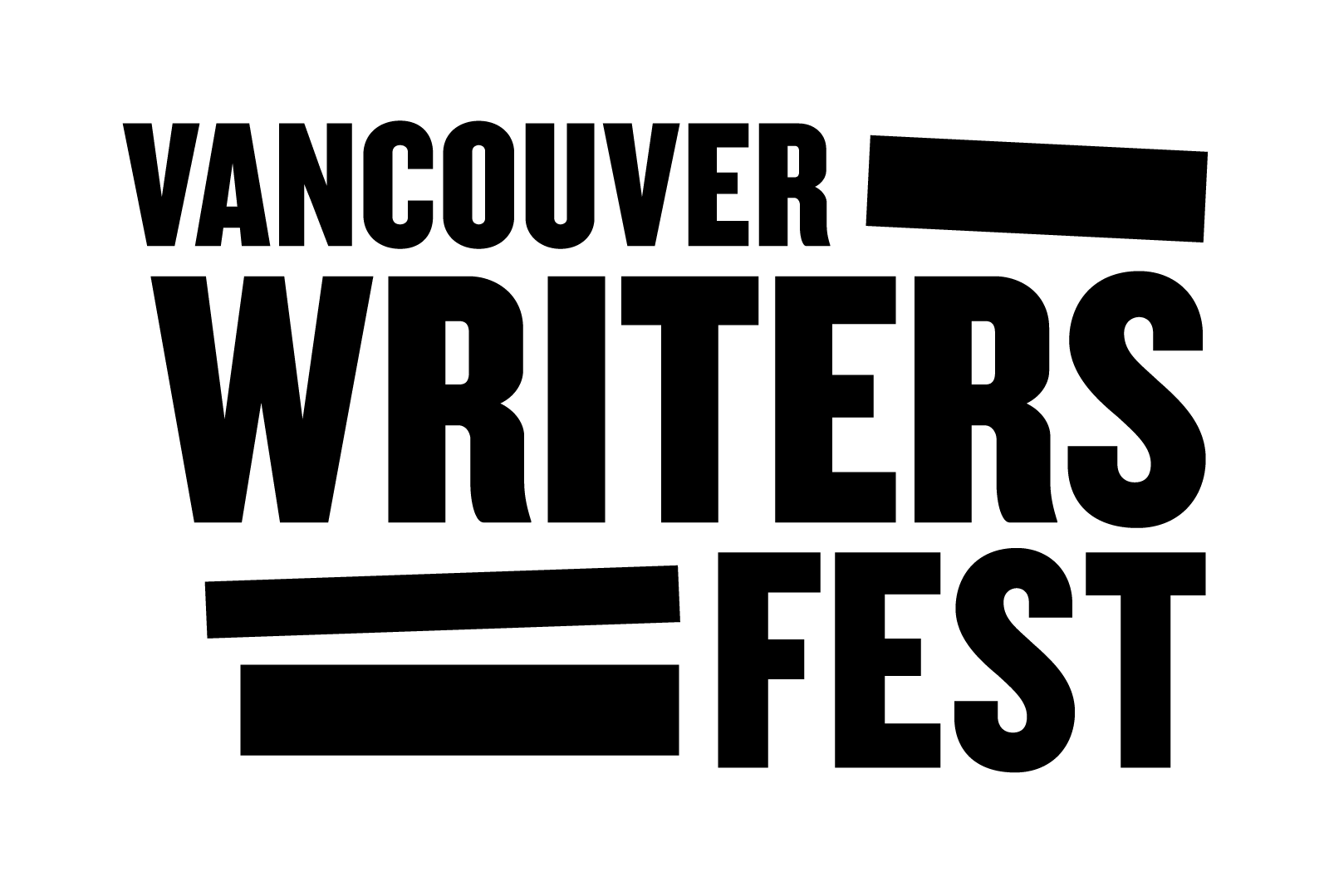 Festival House, 1398 Cartwright St 3rd FloorVancouver, BC V6H 3R8SignageVisible at front entrance and throughout stairwellNo brailleParking and transit1 accessible parking spot in front of entrance; backs out into 
traffic flow1 accessible parking spot in lot beside building with room to exit vehicle on left, right, and rearParking spaces on sloped groundBus #50 stops 200m from entranceExterior Main entrance is wheelchair, walker, and mobility scooter accessibleGround is on incline leading up to doorInterior Accessible entrance doorway is 73” wide and threshold is flush with floorDoors are not automatic but can be propped openVenue on 3rd floorAccess by elevator or 2 flights of stairs with 32” high railingHallways are 42” wide at narrowest pointLightingHalogen and LED lightingStrobe lights not used during festivalStage/backstageStage is fully accessible – not raisedGreenroom is 8’x12’SeatingVenue seating: folding chairsFront row can be removed for wheelchair and scooter users, chairs can be included for their companionsRoom for walkers in front row; ushers can assist with walker storageBathrooms2 gender neutral bathrooms, each with one accessible stallNo automatic doorsAssistive listening arrangementsNo infrared or FM systemsGuide dogsRoom for guide dogs at seatRest/toilet area for guide dogs outside of venue (not designated)Link to Radical Access Mapping Project’s audit templates